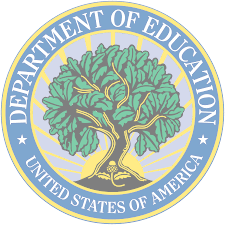 Higher Education Emergency Relief Fund (HEERF)2023 HEERF UPDATESMarch 7 & 9, 2023Presented by:Karen Epps, Program DirectorAgenda	Higher Education Emergency Relief Fund (HEERF)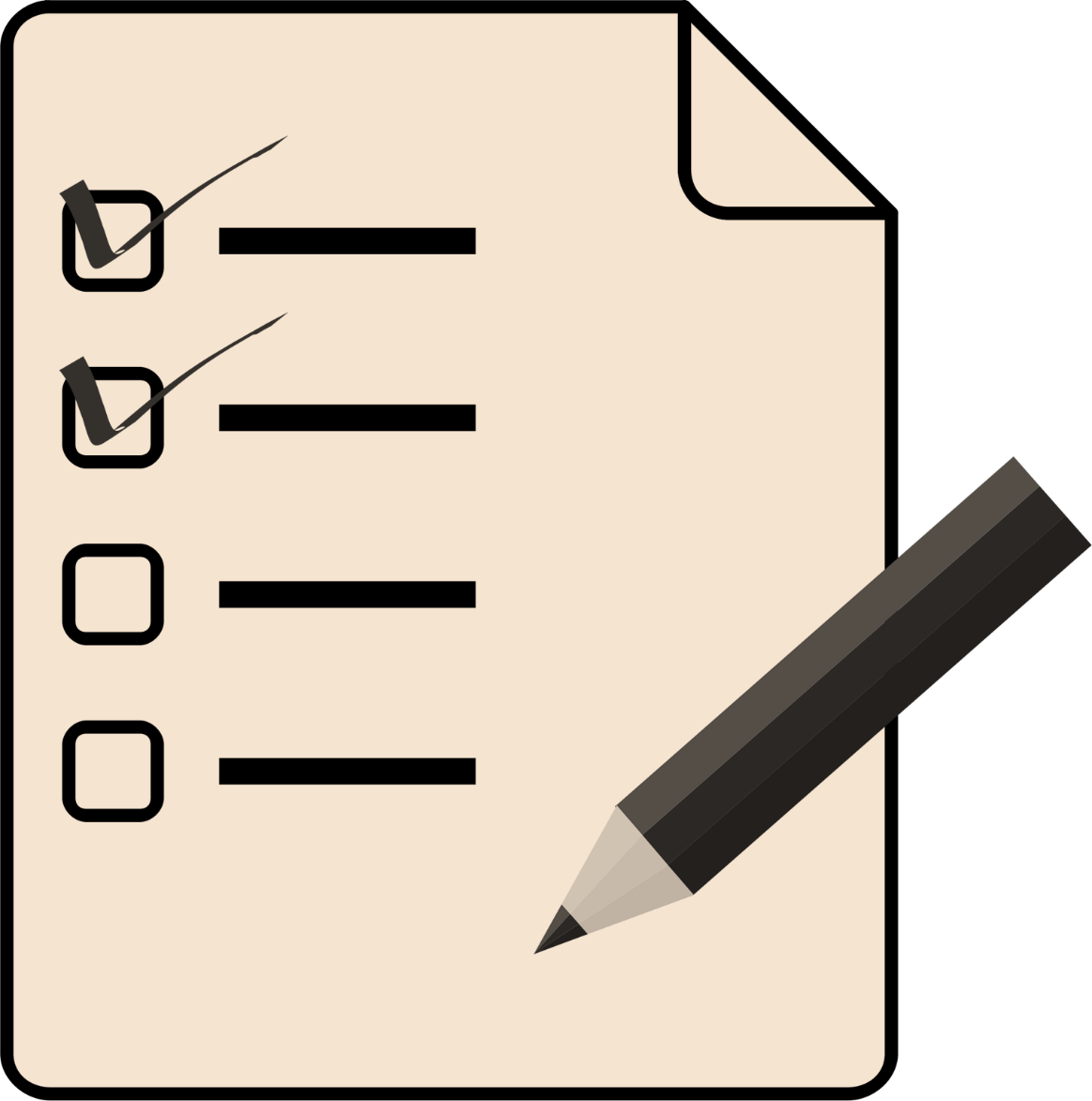 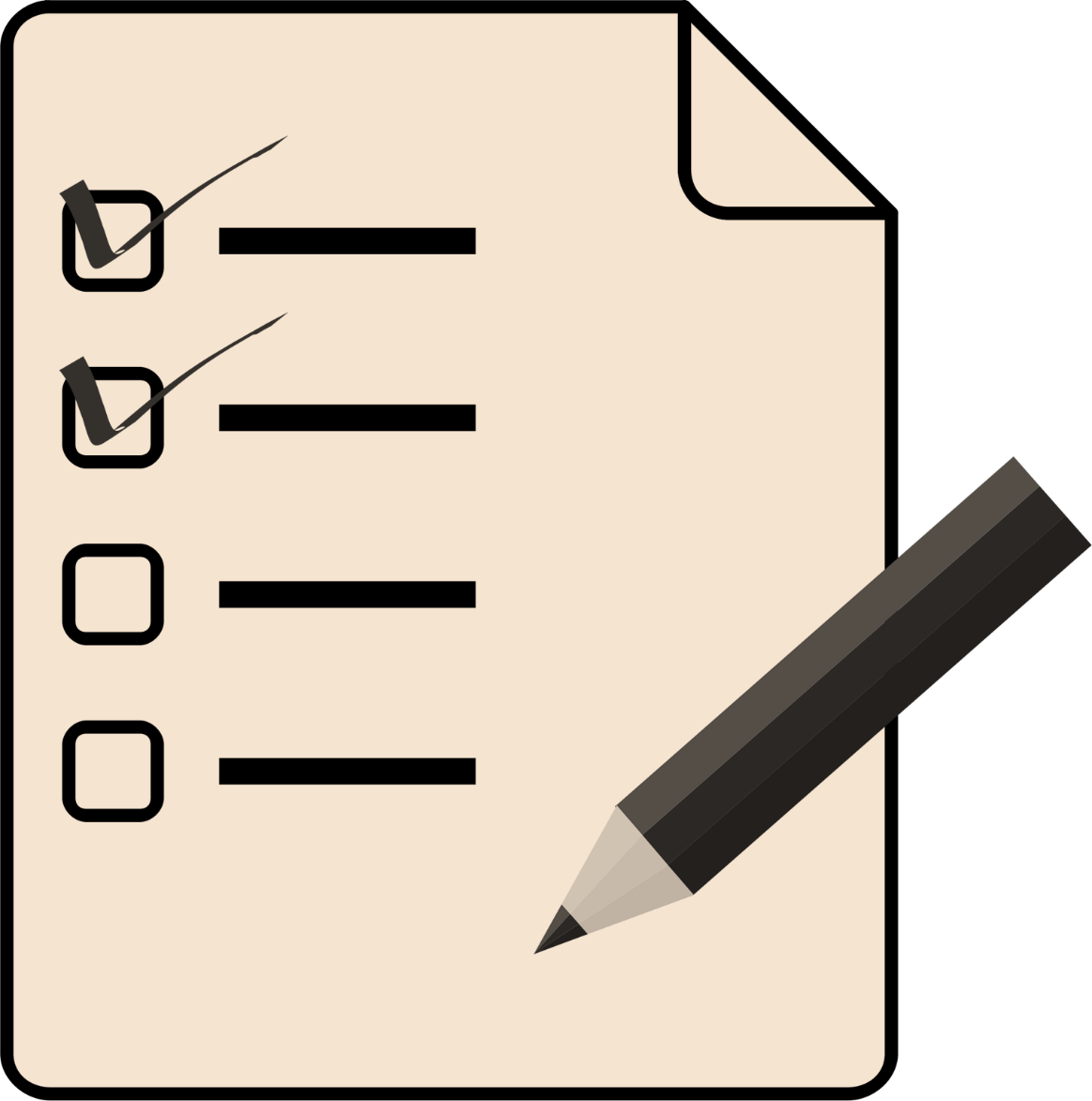 2023 HEERF UPDATESQuick Poll #1Higher Education Emergency Relief Fund (HEERF)ESF Improper Payment StudyPresented by:Ylang Ylang TaittAgenda	ESF IP Assessment TeamFinancial Data Integrity and Controls Division (FDICD)Carolyn Dempster, Director Thomas Gaither, ESF LeadA-123C TeamYlang Ylang (Lang) Taitt, Project Lead Jon Dolloff, Project Director Kristopher White, Lead TesterOFO-OFM/Financial Data Integrity and Controls Division (FDICD)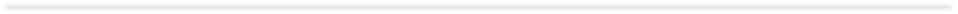 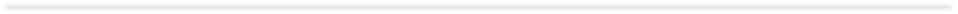 PurposeTo walk through timeline and expectations as it is related to HEERF grantees.Grantee SelectionAs a HEERF grantee you could be selected for this assessment.If a grantee is selected for this study, it is legislatively required that they be reviewed by OMB.Selected grantees' cooperation with the study is imperative.What Grantees Should Expect Moving ForwardSelected Grantees will be invited to attend a Webinar on March 22nd.The webinar will:Outline next steps within the study and what is required from grantees.Provide HEERF grantees with resources needed to provide the requested documentation for the PIIA AssessmentCooperation and communication with FDICD and the A-123C team will be expected.OFO-OFM/Financial Data Integrity and Controls Division (FDICD)A-123C OverviewAppendix C to OMB Circular A-123, Requirements for Payment Integrity Improvement, implements the requirements for Payment Integrity Information Act of 2019 (PIIA) A-123C establishes the following:To effectively prevent an IP or a UP from occurring, agencies must properly identify the reasons their programs are at risk of IPs. Agencies must identify the root cause of any IPs and UPs. A root cause is something that leads directly to an IP/UP and if corrected would prevent an IP/UP.The Department of Education is required to produce a statistically valid estimate of the improper payments and unknown payments for the ESF program.2022 Historical DataPer the OMB Memorandum M-21-19, programs that are likely to have an annual amount of IP plus an annual UP above the statutory threshold are referred to as being in Phase 2.In FY22, The ESF program was considered a Phase 2 Program and underwent an IP and UP estimate that resulted in a rate that exceeded the OMB threshold for IP and non-compliance with PIIA.The ESF Program will remain in Phase 2 in FY24 if the IP and UP estimate is greater than the $100,000,000 threshold.OFO-OFM/Financial Data Integrity and Controls Division (FDICD)Testing ResultsOFO-OFM/Financial Data Integrity and Controls Division (FDICD)PIIA Non-Compliance GuidanceFor programs that are not compliant for two consecutive fiscal years, the agency shall propose to the Director of OMB in its next Budget submission, additional program integrity proposals that would help the program come into compliance.For programs that are not compliant for three consecutive fiscal years, within 30 days of the determination of non-compliance, the agency will submit to the appropriate authorizing and appropriations committees of Congress, the OMB, and the Comptroller General of the United States a report containing specific data outlined in the PIIA Guidance.For programs that are not compliant for four or more consecutive fiscal years, within 30 days of the determination of non-compliance, the agency will submit to the appropriate authorizing and appropriations committees of Congress and the OMB, a report outlined in the PIIA Guidance.OFO-OFM/Financial Data Integrity and Controls Division (FDICD)Overall Tasks and Timeline for ESF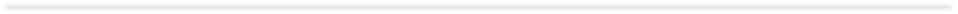 Select SamplesConduct TestingDevelop IP RatesCAPs and ReportingThe samples will be selected using the Sampling and Estimation Methodology Plan.The A-123C Team will provide support and training to SEAs regarding the required documentation.The A-123C Team will obtain the supporting documentation for each payment.The A-123C Team will conduct testing of the selected samples.A statistically valid estimate will be calculated and outlined in a Final Report.A-123C Team will communicate results to stakeholders.Corrective Action Plan will be developed.OMB Data Call.                                                                                                                                                                March – July                                        July – August                                 August - September	OFO-OFM/Financial Data Integrity and Controls Upcoming ActivitiesESF Grantee Kick-Off WebinarIn depth explanation of sampling methodology and timeline for the overall assessment.Documentation requests will go out to the IHEs for stage 1 and stage 2 dataDocumentation Review with IHEsA-123C team will provide support to IHEs regarding required documentation.Testing beginsA-123C Team will collaborate with the POCs to discuss any recurring themes within received documentation and potential IPs to identify and address issues early.OFO-OFM/Financial Data Integrity and Controls Division (FDICD)Support NeededED is asking for support with the following: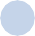 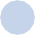 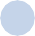 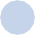 Testing DocumentationFor FY23 testing, the A-123C Team will request the following documentation from HEERF grantees:Certification and AgreementReimbursement RequestsExpenditure ReportsSigned AuthorizationsSupporting Documentation (invoices, purchase orders, contracts, General Ledger, etc.)OFO-OFM/Financial Data Integrity and Controls Division (FDICD)Points of ContactHigher Education Emergency Relief Fund (HEERF)HEERF No CostExtension (NCE) RequestsHEERF TimelineMARCH 2020 (CARES ACT)The Coronavirus Aid, Relief, and Economic Security Act (CARES ACT) provided emergency aid to help institutions of higher education prepare, prevent, and respond to coronavirus through the HEERFMARCH 2021 (ARP)The American Rescue Plan Act of 2021 (ARP) added a third layer of emergency aid to help institutions of higher education prepare, prevent, and respond to coronavirus through the HEERFCoronavirus Response and Relief Supplemental Appropriations Act, 2021 (CRRSAA) offered a second round of funding to help institutions of higher education prepare, prevent, and respond to coronavirus through the HEERFDECEMBER 2020 (CRRSAA)All open HEERF awards, with a balance of $1000 or more, received an automatic extension of the PERFORMANCE PERIOD through JUNE 2023APRIL 2022HEERF TimelineMARCH 2023 – WE ARE HEREMany HEERF grantees continue to plan, program, and drawdown emergency funds to address student and institutional needs in relation to COVID-19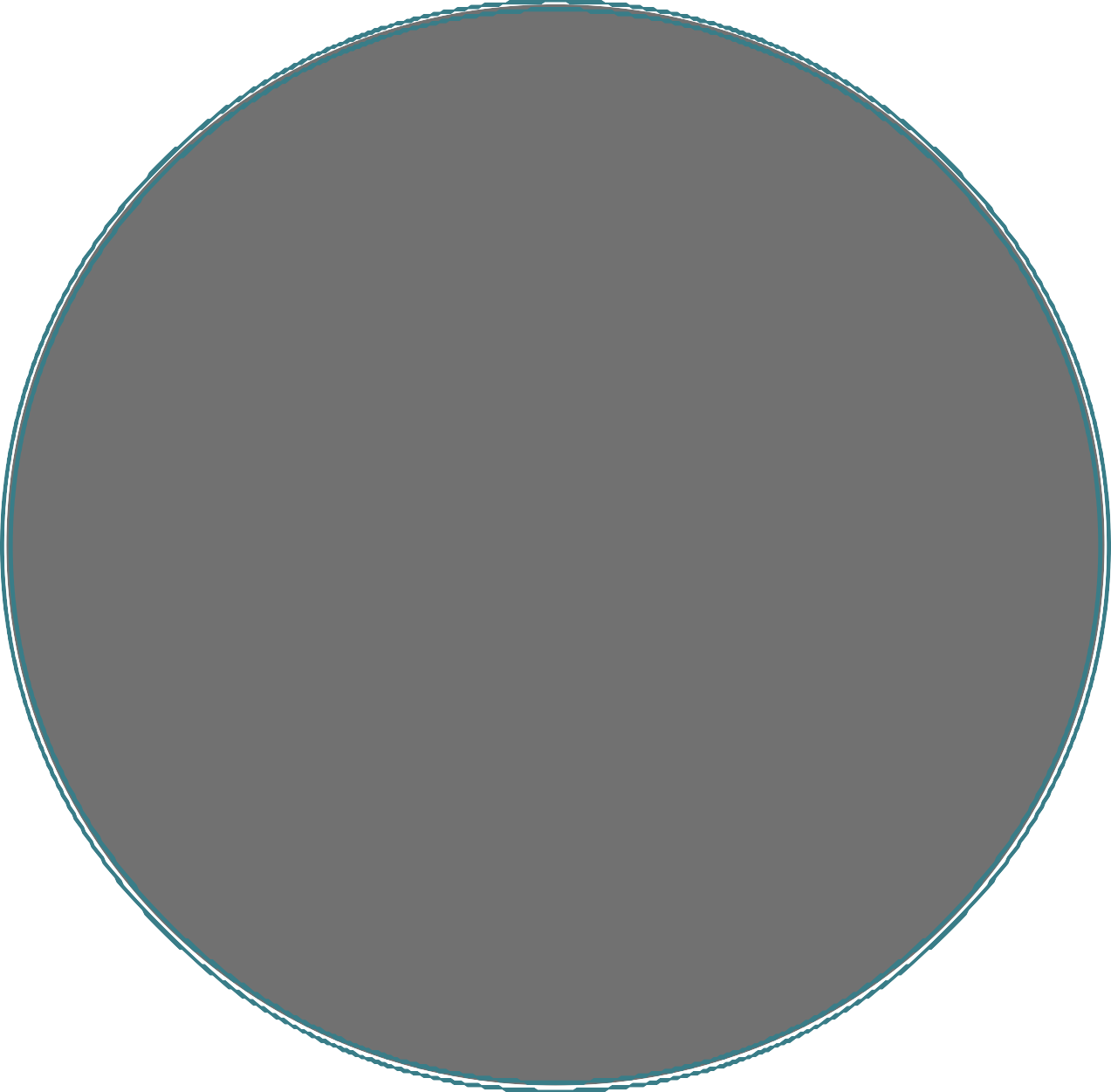 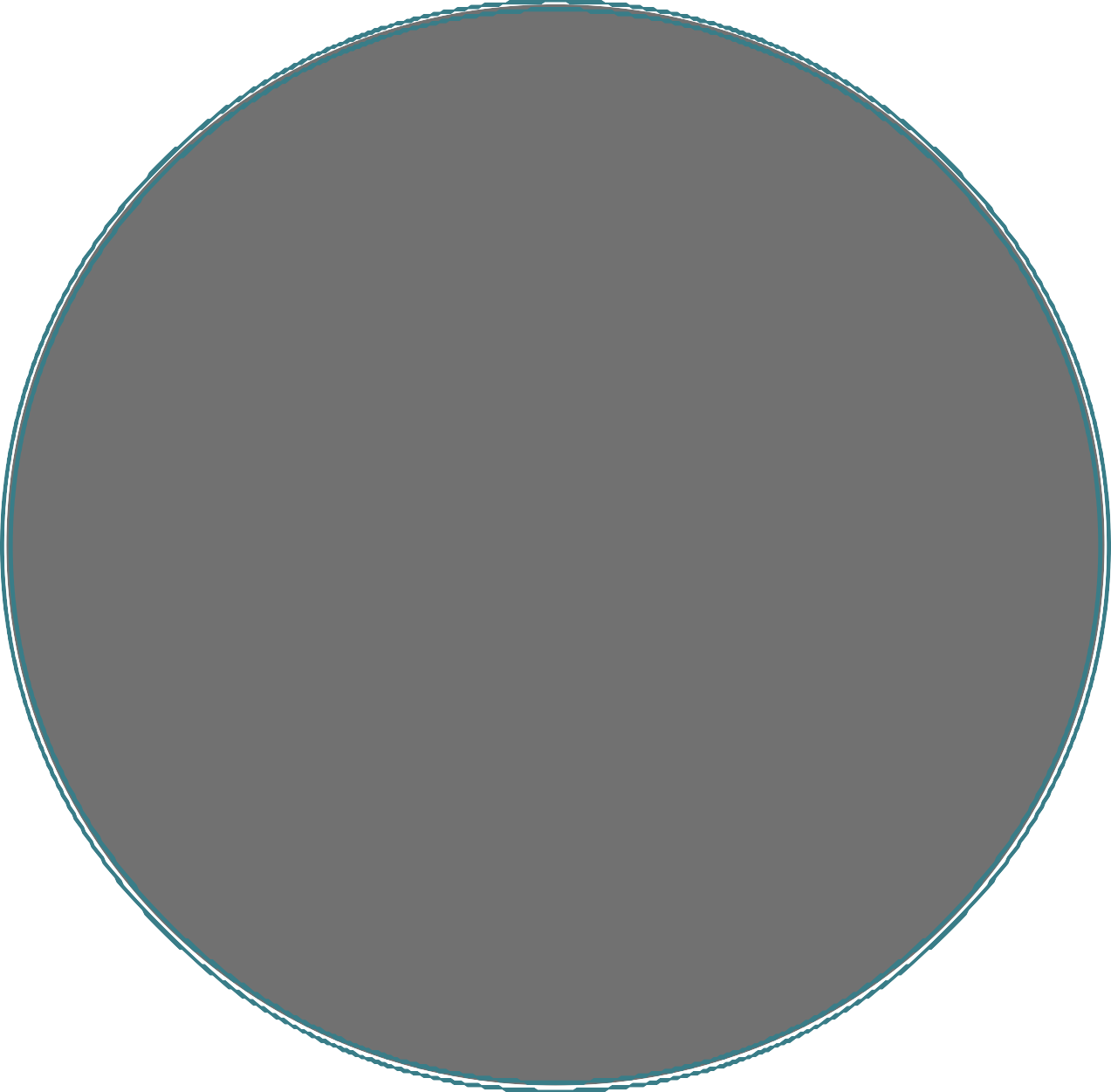 HEERF award budget/ performance period ends June 30, 2023JUNE 2023“How do I request a no cost extension (NCE)?”NCE Request ProcessSTEP 1:STEP 2:Submit a request to the assigned HEERF Program Specialist.The written request must include the following details:Name of institutionPR Award number“Focus on Four” itemsHEERF Program Specialists will email a confirmation upon receipt, review the request, and render a determination within 30 days.“Focus on Four”HEERF NCE requests must include the FOUR focus areas detailed below: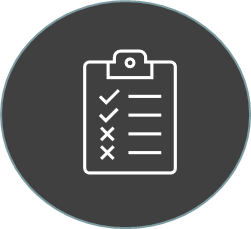 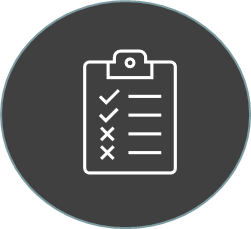 NCE TakeawaysHEERF NCE request submission dates:April 2023 – June 20, 2023.HEERF grantees are strongly encouraged to drawdown and spend remaining emergency dollars, for allowable expenses, on or before JUNE 30, 2023.Eligible HEERF grantees may request a one-time NCE; however, this one-time extension must not be exercised merely for the purpose of using unobligated balances.NCE TakeawaysPlan and submit the NCE request within the submission period.HEERF program specialists can only discuss award details with authorized contacts. The team will not accept NCE request from third-party vendors and/or other institutional personnel who are not listed on the GAN.IREPO and SSARP grantees must contact their program specialist for NCE guidance on discretionary HEERF awards.NCE ResourcesHEERF PROGRAM GUIDANCE: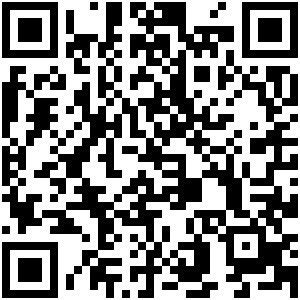 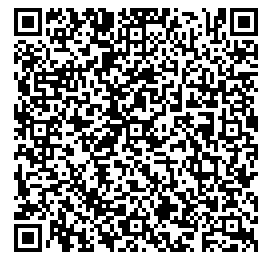 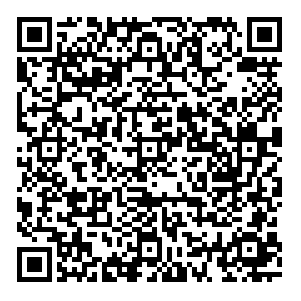 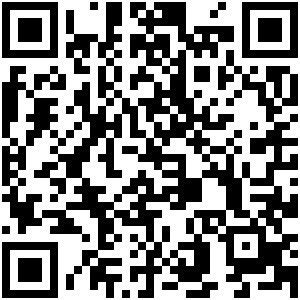 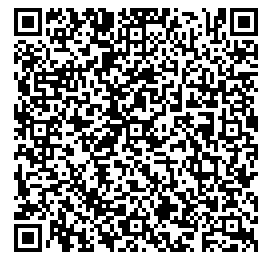 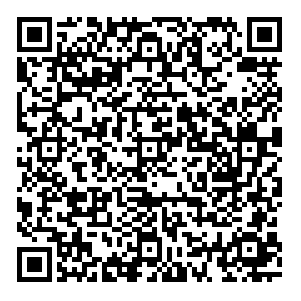 American Rescue Plan (HEERF III)http://www2.ed.gov/about/ offices/list/ope/arpfaq.pdfFEDERAL REGISTER:Notice of Automatic Extension of Performance Period for All Open Grants Issued Under the Higher Education Emergency Relief Fund (2022)https://www.federalregister.gov/d/2022-07053UNIFORM GUIDANCE:Revision of Budget and Program Planshttps://www.ecfr.gov/current/title-2/subtitle- A/chapter-II/part-200/subpart-D/section- 200.308#p-200.308(e)(2)HEERF Grant Life Cycle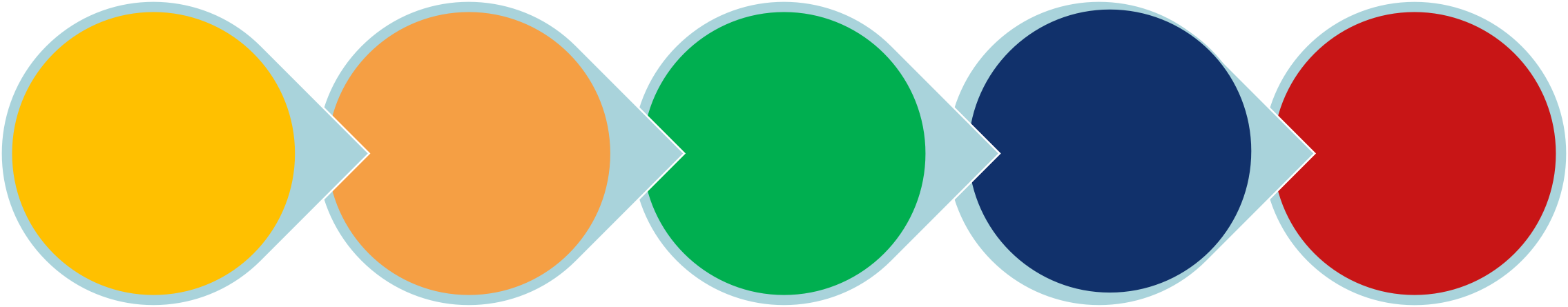 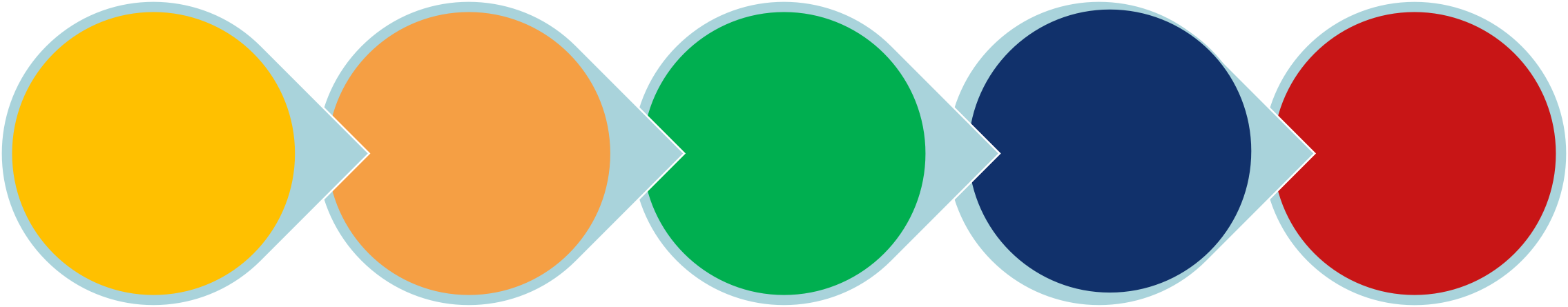 OPENLIQUIDATIONSUSPENSIONMANUAL CLOSEOUTCLOSEDHEERF Grant Life CycleCloseout in Compliance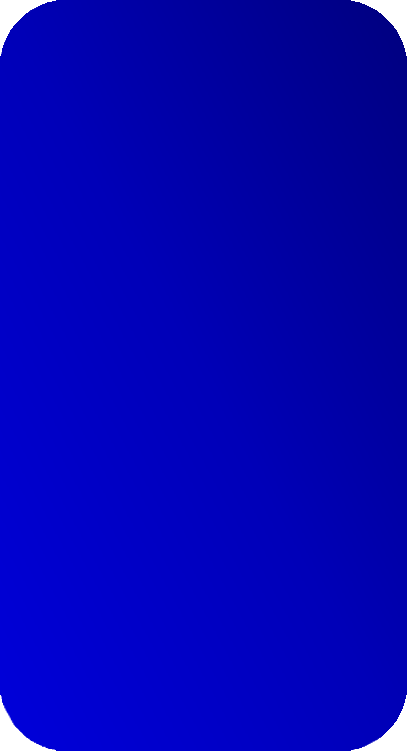 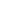 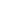 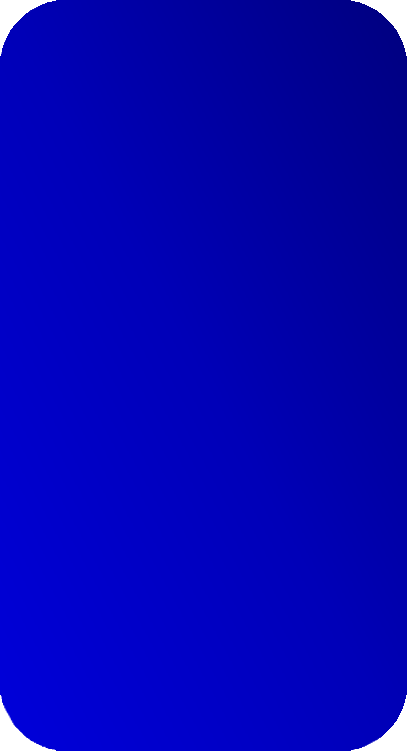 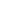 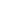 Award Closeout TakeawaysPrepareReview ARP FAQ important closeout topics: HEERF Quarterly Reports, HEERF Annual Reports, HEERF Record Retention & HEERF Audits.RespondProactively respond to all requests from your ERU Program Specialist or Dept of Education affiliates.Ask QuestionsEmail your assigned ERU Program Specialist or HEERF@ed.gov for any questions regarding the HEERF.Award Closeout ResourcesHigher Education Emergency Relief Fund (HEERF)2023 HEERF UPDATESQuick Poll #2Higher Education Emergency Relief Fund (HEERF)2023 HEERF Updates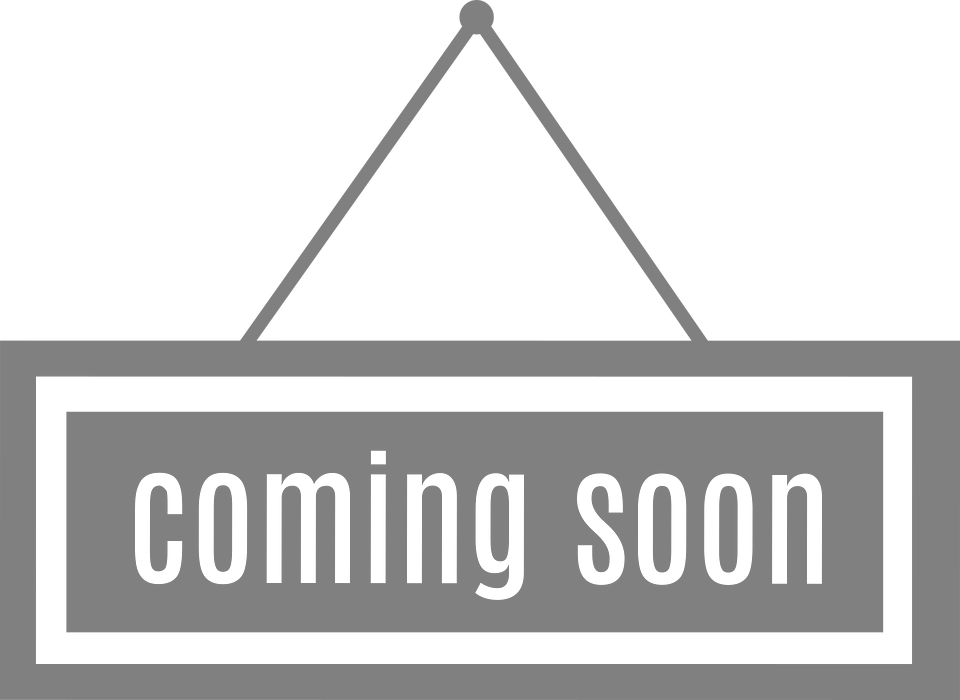 G5 Transitions to G6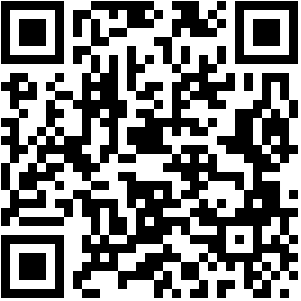 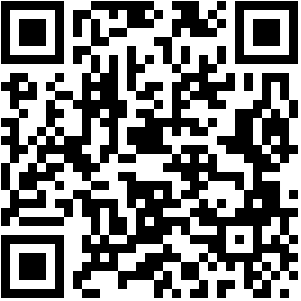 Education Stabilization Fund (ESF) HEERF Y3 Annual Reporting PortalYR3 HEERF Annual Report Submission Dates:March 6, 2023 – March 24, 2023Visit the ESF Helpdesk for more information:https://covid-relief-data.ed.gov/grantee-helpHEERF (a)(2) Prior Approval Form for Construction, Renovation,and Real Property ProjectsLet’s Connect: HEERF TeamHigher Education Emergency Relief Fund (HEERF)HEERF Q&AHigher Education Emergency Relief Fund (HEERF)SCENARIO #1:We reached a zero balance in 2022; submitted our 2020 and 2021 annual report; completed an audit; and marked our last quarterly report as final. What’s next?Higher Education Emergency Relief Fund (HEERF)SCENARIO #2:We have a large balance remaining on our HEERF student award and plan to save the amount for new students for the Fall semester. What’s next?Higher Education Emergency Relief Fund (HEERF)SCENARIO #3:In March 2023, my office ordered medical supplies for the nursing program. The delivery date has been pushed back several times. A recent notice confirmed delivery in late July 2023. We will draw down funds to pay the invoice in early August 2023 and will not submit a NCE request. What’s next?Higher Education Emergency Relief Fund (HEERF)HEERF Q&A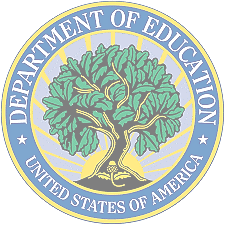 Thank YouKenneth AnthonyDi HuBrandon MitchellWillette Brown-FatoyinboYlang Ylang TaittCarrie Wood1.Introduction2.ESF Improper Payment Study3.HEERF No Cost Extensions4.HEERF Closeout Process5.2023 HEERF Updates6.Q&A7.Final Thoughts1.ESF IP Assessment Team2.A-123, Appendix C Overview3.Historical Data4.PIIA Non-compliance Guidance5.Historical Testing Results6.Upcoming Activities7.Overall Tasks and Timeline8.Support Needed9.Testing Documentation10.Points of ContactImproper payments (IP): Payments the government makes to the wrong person, in the wrong amount, or for the wrong reason. They are payments that should not have been made or that were made in an incorrect amount under statutory, contractual, administrative, or other legally applicable requirements.Unknown Payments (UP): If a program cannot discern whether a payment is proper or improper, the payment is considered an UP. If a program is still conducting research or going through the review of a payment at the time that the program must finish their sampling and report its results, the payment will be considered an UP for reporting purposes that year.FY22 SampleFY22 SampleFY22 SampleTotal Sample Size:$49,280,547,764.93$49,280,547,764.93FY22 Extrapolated Results by TypeFY22 Extrapolated Results by TypeFY22 Extrapolated Results by TypeDollarsRateImproper Payments (IP)$15,038,036.860.03%Statutory Requirements of Program Were Not Met$15,036,867.200.03%Failure to Access Data/Information (Overpayment)$1,169.660.00%Unknown Payments (UP)$5,941,381,169.2412.06%Total IP + UP$5,956,419,206.1012.09%Financial Data Integrity Control Division (FDICD):Financial Data Integrity Control Division (FDICD):Carolyn Dempster FDICD Director Carolyn.Dempster@ed.govThomas GaitherESF Lead Thomas.Gaither@ed.govA-123C Team:Primary POC: Ylang Ylang Taitt Project Team LeadYlangYlang.Taitt@ed.govSecondary POC: Jon Dolloff Project DirectorJonathan.Dolloff@ed.govGrant StatusAllowable Actions by GranteeGrant Phrase TimelineOpenG5 drawdowns for expenses incurred prior to the budget performance period end date.Confirm budget performance period enddate from latest GAN.LiquidationDrawdown for expenses incurred prior to end date; settlement of final HEERF quarterly and annual reports.120 days immediately following budget performance period end date.SuspensionLimited access for financial adjustments as applicable.90 days immediately following the Liquidation phase.Manual CloseoutNo access to G5 for financial transactions.Program Specialist may contact granteesduring closeout phrases to aid in closing award in good standing.ClosedFinal stage in grant life cycle. Closing in compliance is the goal!Handbook for Formula Grant Processhttps://www2.ed.gov/policy/gen/leg/ foia/acsods1102.pdfHandbook for Discretionary Grant Processhttps://www2.ed.gov/policy/gen/leg/foia/foia-hb-01.pdfGRANTS 101: Post Award Phasehttps://www.grants.gov/learn-grants/grants-101/ post-award-phase.html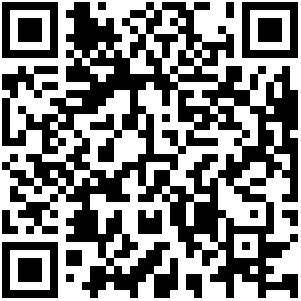 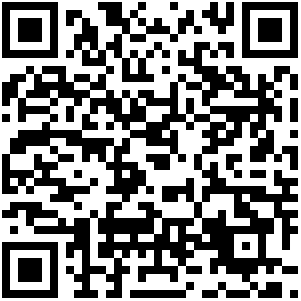 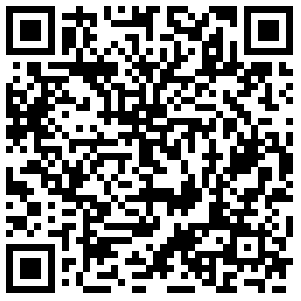 UNIFORM GUIDANCE:Closeouthttps://www.ecfr.gov/current/title-2/subtitle- A/chapter-II/part-200/subpart-D/subject-group- ECFR682eb6fbfabcde2UNIFORM GUIDANCE:Subpart F - Audit Requirementshttps://www.ecfr.gov/current/title-2/subtitle- A/chapter-II/part-200/subpart-F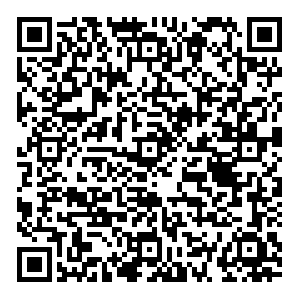 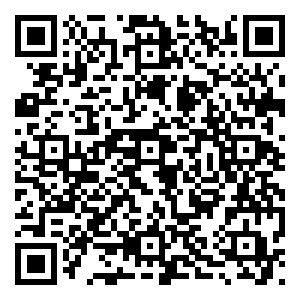 